CREATIVE ARTS AND SOCIAL STUDIES - KPSEA 2023 TERM 1QUESTIONSPambani is in the process of creating a montage composition based on wildlife conservation to be placed at the art curiosity corner as indicated in the
diagram below.

Which one of the steps best fits in the space marked X on the diagram?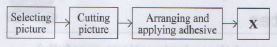 Pasting the pictures in a line. Pasting the pictures randomly.Pasting the pictures by overlapping.Pasting pictures while leaving spaces around them.Rika took a photograph of a ladybird. At what angle was Rika's view if the ladybird looked actual?Aerial viewBirds eye viewWorms eye viewNormal eye viewThe following are ways to critique each other's artwork in class. Which one is not?Giving helpful suggestionsKeeping your opinion to yourselfRespecting each other's opinionGiving honest and positive comments.A group of learners were investigating how primary and secondary colours change when mixed in equall amounts. They selected two primary colours and two secondary colours for the experiment and recorded the results on a table. Based on the experiment results, which set of colours best identifies the boxes labelled X, Y, and Z?
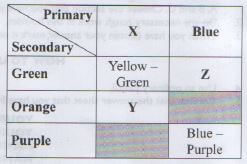 X Yellow
Y Yellow-green 
Z. Blue-purpleX Blue 
Y Blue-green 
Z Blue-purpleX Yellow
Y Yellow-orange 
Z Blue-greenX Blue
Y Blue-green 
Z Yellow-greenWangari and Mayo decided to do a leaf print using a block cut out of an old slipper as shown below.

Which one of the following correctly shows the printed motif?
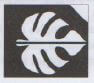 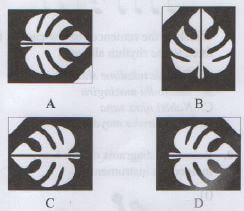 Mwadine used coloured sand to decorate block letters but the sand fell off the paper.
Which of the statements best describes why the sand fell off the paper?The sand was very heavy.The paper was very rough.The adhesive was unsuitable.The colour in the sand made it not stick.The statements below describe the steps to be followed when making a table mat from sisal using coil and stitch technique.pin the rope and sew in place to secure the centrecontinue coiling around as you sew in placetwist the sisal into a ropeconnect the coils and complete the mat
Arrange the statements in the correct order.iv, ii, iii, iiii, i, ii, iv i, ii, iii, iviii, i, iv, iiKantai modelled a slab container and decorated it at the leather hard stage using. wet pellets which fell off.
What would have been the cause?The slip was too wet.The walls of the container were too thin.The surface of the container were too thick to hold slip.The surface was not scratched before attaching the pellets with slip.You are collecting information for your Grade 6 national assessment project and have come across good artwork.
Which would be the correct way of using the artwork?Copy and trace the artwork.Edit the artwork and use it.Seek permission from the artist.Take a photograph when no one is watching.Which of the following is the correct order to follow when making a pot using coiling technique?Form base, add coils, roll out coils and scratch edges.Form base, scratch edges, roll out coils and add coils.Add coils, form base, roll out coils and scratch edges.Form base, add coils, scratch edges and roll out coils.Which type of song is sung to show love for one's country?Action song.Sacred song.Patriotic songTopical song.The main role of a soloist in a folk song is toplay musical instrumentsentertain the audiencelead the performancetrain the choir.Which of the sentences below is the last line of the first stanza of the Kenya National Anthem?Firm may we stand to defendFill every heart with thanksgivingPlenty be found within our bordersService be our ernest endeavourWhich of the following is not a way of tuning Kenyan indigenous drums?Tightening lacesRubbing the membraneTightening pegsWarming the membraneWhich of these statements about the descant recorder is false?It is a wind instrument.It should be cleaned before and after playing.It is played by bowing.It should be properly assembled.Which of the following words best describe how a lullaby should be sung?Loudly and softlySoftly and sadlySlowly and softlyFast and softlyWe can respond to music in the following ways exceptdancing to the musictalking while listening to the musictalking about the musicclapping to the rhythm of the music..........................are examples of ornaments used in a Kenyan folk dance.Face paintings, hand paintings and jinglesNecklace, bangles and ankletsFace paintings, jingles and headgearCostumes, jingles and necklacesStudy the rhythm below:

Which of the sentences below cannot be fitted to the rhythm above?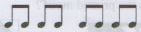 Twende tukalime shambaTuhifadhi mazingiraNahisi njaa sanaNina furaha moyoniBelow are diagrams of two Kenyan indigenous instruments.

Which statement is true about the instruments above?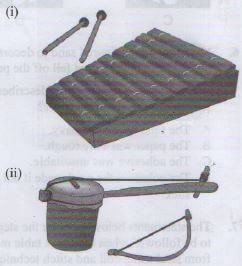 They have a resonator and can play a melody.They are tuned the same way and can play a melody.They have a resonator and are played the same way.They are made of the sarne material and are made the same way.A grade six teacher has asked the learners to identify the country that borders Kenya to the North West. The country isSouth Sudan.EthiopiaSomaliaUganda.During a visit to the museum, grade five learners asked an officer why they take care of historical built environments? The correct response was, to protectthem from visitorsthem from destructionour natural environmentour beautiful country.Grade six learners went for a field trip and saw an ox bow lake. After the trip, the teacher told them to draw the feature they saw. Which of the following diagrams is correct?
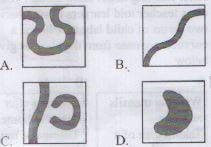 The following are characteristics of a type of vegetation:tall trees.trees close together.huge roots.climbing plants.
This type of vegetation is calledSavannaSemi-desertMangroveEquatorial.You were asked to identify a historic built environment in Kenya.
Which one is correct?Mount Kenya.Fort Jesus.Tana River.Hilton Hotel.Grade six learners were asked to write short messages to help in caring for plants. within the school compound. Three of the messages will help to care for the plants exceptDo not step on grassDo not use tree branches to sweepDo not water the grass frequentlyWeed the trees regularly.A Grade 6 music teacher from Amani Primary school was teaching  the learners  about the type of song that was talking about issues affecting the society. Which of the following types of song was being taught?Topical song.Patriotic song.Action songSacred song.Which one of the following minerals is correctly matched with the area where it is mined?Diatomite - Athi RiverSoda Ash - KariandusiSalt - MalindiPetroleum - Magadi.Which of the following factors does not influence dense population?Presence of mineralsHilly placesGovernment policyPresence of townsPeter was asked by the class teacher to give qualities of a good leader. He made the table below. Choose the option that has the correct qualities.Selfish CruelUnjust ArrogantDishonest CruelCaring KindAli has been asked by his parent to sell sweets in the streets in order to get money to buy food. Ali's parent can be accused ofpromoting early marriagepromoting child labourcausing physical harmdenial of shelter.Which one of the following traditional leaders practised long distance trade?Mekatilili wa Menza.Chief Kivoi Mwendwa.Kabaka Mwanga.Chief Mirambo.Which of the following factors promote peace in school.Obedience RespectConflict SelfishnessLove JealousyDishonesty RespectYour class is planning to start an enterprise project in the school. The first activity the class should do is toshare the profits from the projectagree on roles during the projectdiscuss where to sell the productsdiscuss the type of project to start.Mohammed has been asked to write one duty of a judge. The correct duty will be tolisten to evidence and make decisionslisten to people's problemsmaintain law and ordermake laws and policies.PART II
SECTION A
CHRISTIAN RELIGIOUS EDUCATIONYour class teacher asked four learners who have the talent of singing to write ways of developing their talent during their free time. They gave the following:
Ken - Listening to gospel songs.
Betty - Talking with friends about singing.
Tom - Drawing pictures of great musicians.
Joan Practising in a church choir 
Who among those learners gave the best way?KenBettyTomJoanDuring the last supper Jesus washed his disciples feet What else did he do? Hiespoke in tongueswas covered by a cloudbroke the bread and gave to his disciplesbaptised the disciples.
In a Sunday school class four children told their parents why they honour their parents:
Martha- they give me food.
Titus they do not curse me. 
Dorcas they pay my school fees. 
Dan I can live long on earth.
Who among them gave a correct answer according to the Biblical teaching?MarthaTitusDorcasDan"Do not accuse anyone falsely" (Exodus 20:16).
A lesson Christians learn from this commandment given by God is that they shouldpractice tolerance in their livesbe patient with one anotherspeak the truthhelp others.From the Biblical story of creation in Genesis chapter two, God created the woman in order for her totill the Garden of Edenbe a suitable helper for the man name the animals in the Garden make food for the man.A lesson Christians learn from the contest at Mount Carmel in which prophet Elijah challenged the Baal prophets is that they shouldslaughter animals during worship worship God on mountainspray loudly to Godworship the true God.The main lesson learners can share with their parents after learning about the temptations of Jesus Christ in the wilderness is todepend on bread for their survivalavoid praying to God in lonely placesuse the word of God in their lives give their possessions to others.The main reason why Jesus healed the servant of the Roman officer was becauseThe Roman Officer was senior in the governmentThe Roman Officer had faith in JesusThe Roman Officer gave Jesus moneyThe Roman officer was a friend of Jesus.Choose an instruction that John the Baptist gave to the people as a way of preparing for the coming of the messiahkeep the sabbath day holy.maintain harmonious relations.listen to his teachings carefully.share your food with others.Select the option which contains only the gifts of the holy spiritHealing 
Success.Richness. 
Goodness.Wisdom.
Knowledge.Arrogance.
Ignorance.A Grade Six class is composed of learners from different ethnic groups. In which way can they promote unity among themselves?Speaking a national language in school.Choosing desk mates who belong to their community.Playing with friends from their own community.Making fun of members of other communities.During lunch break, you notice a Grade.Two boy sitting alone and crying. You ask him what is the problem, and he tells you that he is hungry. Which one of the following is the best way to express your love for the boy?Give him some food to eat.Tell him "sorry" and walk away.Take him to his class teacher.Ask him to go and look for food.While walking home in the evening Jebet, a Grade Five learner, meets with a young man she does not know who offers to assist her to carry her bag. The correct advice to give Grace is to tell her togive her bag to the young man to assist hertell the young man no thank you and continue walkinggive her bag to the young man and tell him thank youget out of the road and hide in a nearby home till the man leaves the road.Onyango, a Grade Four learner has a habit of collecting textbooks that are left on top of the desks in the evening and putting them in a shelf in the classroom. Select the value that Onyango demonstrates.Courage.Honesty.Responsibility.Holiness.Which one of the following ways is an inappropriate use of the social media by a Christian?Posting indecent pictures.Searching information for personal development.Sending greetings to friends.Posting Christian messages.Marking Scheme Creative Arts & Social Studies  Creative Arts & Social Studies  Creative Arts & Social Studies  Creative Arts & Social Studies  CRE CREAACDDBADAC CABDABDCAB CADADADBCCCACAD ACADCDBDBB CCCCB 